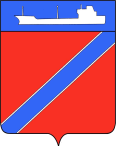 ПОСТАНОВЛЕНИЕАДМИНИСТРАЦИЯ ТУАПСИНСКОГО ГОРОДСКОГО ПОСЕЛЕНИЯТУАПСИНСКОГО РАЙОНА  от _13.04.2017__                                                                            № __535___г. ТуапсеО предоставлении Саль В.М. разрешения на отклонение от предельных параметров разрешенного строительства на земельном участке с кадастровым номером: 23:51:0101001:856, расположенном по адресу: Краснодарский край, г.Туапсе, ул. Новая, б/н.	В соответствии с Градостроительным кодексом Российской Федерации, Федеральным законом от 6 октября 2003 года № 131-ФЗ «Об общих принципах организации местного самоуправления в Российской Федерации», Правилами землепользования и застройки Туапсинского городского поселения Туапсинского района, утвержденными решением Совета Туапсинского городского поселения от 24 сентября 2015 года № 43.2,   п о с т а н о в л я ю: 	1. Предоставить Саль Валентине Михайловне разрешение на отклонение от предельных параметров разрешенного строительства на земельном участке, площадью 1000 кв.м., расположенном по адресу: Краснодарский край, г. Туапсе, ул. Новая, с кадастровым номером: 23:51:0101001:856 с установлением следующих параметров: минимальный отступ объектов застройки от границ земельного участка (от точ.17 до точ.21) – 1м.	2. Отделу имущественных и земельных отношений (Тумасова):	1) опубликовать настоящее постановление в газете «Черноморье сегодня»;	2) разместить настоящее постановление на официальном сайте администрации Туапсинского городского поселения Туапсинского района в информационно - телекоммуникационной сети «Интернет».	3. Контроль за выполнением настоящего постановления возложить на заместителя главы администрации Туапсинского городского поселения Туапсинского района Е.М. Балантаеву.	4. Постановление вступает в силу со дня его подписания.  Глава Туапсинского городского поселенияТуапсинского района                                                                                А.В. Чехов 